KRISTALIZACIJACilj : Postupkom kristalizacije dobiti kristale soli na pamučnom koncuIstraživačko pitanje: Hoće li nastati kristali soli na koncu?Pretpostavka: Na koncu će se pojaviti kristali soli.PRIBOR I MATERIJAL:krupna morska sol                                    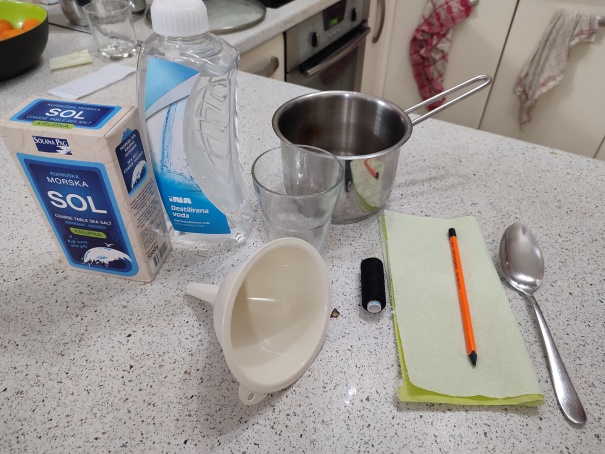 papirnati ručnikstaklena čašadestilirana vodažlicapamučni konacolovkaposuda za kuhanjelijevakštednjakPOSTUPAK KRISTALIZACIJE:stavila sam dvije jušne žlice kuhinjske soli u 2 dl vruće vode i mješala nekoliko minuta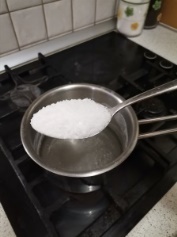 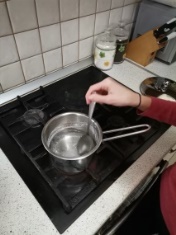 otopinu sam tada profiltrirala kroz papirnati ručniku čaši je bila čista otopina ,a na papirnatom ručniku je ostao talog
- na olovku sam zavezala pamučni konac i uronila ga na dno čaše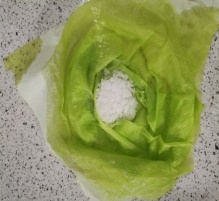 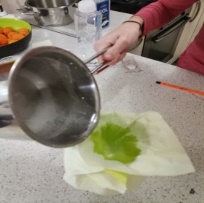 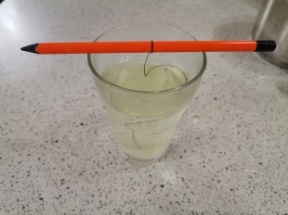 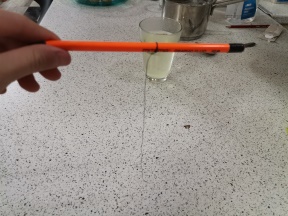 OPAŽANJA1.dan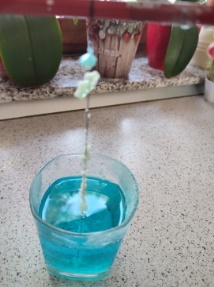 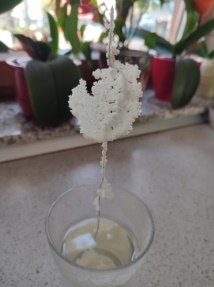 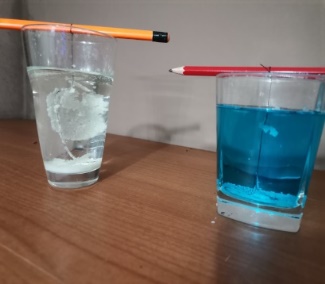 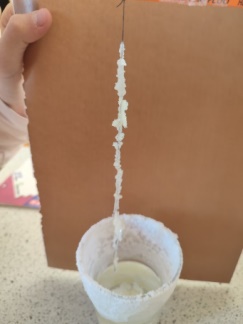 21. dan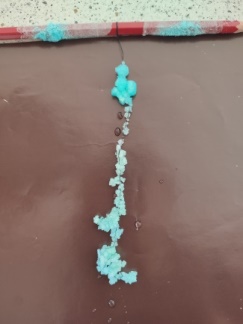 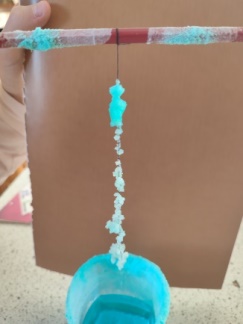 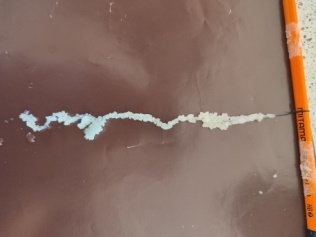 U jednu sam čašu stavila malo plave boje. Sve se odvijalo kao i u prvoj čaši osim što su kristali soli poprimili plavu boju.
ZAKLJUČAK:Cilj ove vježbe bio je postupkom kristalizacije dobiti kristale soli na koncu. Kristalizacija je proces stvaranja kristala u kojem su čestice tvari pravilno složene u prostoru. Na proces kristalizacije utječu temperatura, prostor u kojem se odvija kristalizacija i neke druge nepoželjne tvari. Što su uvjeti bolji to će i postupak kristalizacije biti uspješniji.U pokusu sam postupkom kristalizacije odvojila sastojke homogene smjese kuhinjske soli i vode. Tijekom tri tjedna voda je polako hlapila, a kuhinjska sol se u obliku pravilnih kristala hvatala na pamučni konac uronjen u vodu.Na kraju mogu zaključiti da je cilj ovog pokusa uspio i da sam uspješno izvela vježbu.ODGOVORI NA PITANJA:Kakva je vrsta smjesa otopina kuhinjske soli u vodi?Otopina kuhinjske soli u vodi je homogena smjesa koja se sastoji od otapala(voda)i otopljene tvari (sol).Što se dogodilo nakon nekoliko dana sa kuhinjskom soli , a što s vodom?Nakon nekoliko dana kuhinjska sol se počela u obliku kristala hvatati na konac, a voda je svakim danom sve više hlapila.Navedi primjenu ovih metoda odjeljivanja.Kristalizacija se koristi u proizvodnji lijekova i nekih drugih kemijskih spojeva koji ne smiju sadržavati nečistoće.LITERATURA:Kemija, udžbenik kemije za sedmi razred, Tamara Banović, Karmen Holenda, Sandra Lacić i dr. PROFIL Klett, 2019. IZZI aplikacija	Tina Kučica                                                                                                                                  7.bdanna pamučnom koncu počeli su se hvatati mali kristali i jedan velikina dnu čaše bili su komadići solidanna pamučnom koncu pojavljuje se sve više kristala voda je malo ishlapilarubovi čaše su isto prekriveni sa soliveliki kristal je pao sa konca dankristali se sve više povećavajucijela stjenka čaše i olovka prekriveni su sa solikristali su zbijeni jedan uz drugogvoda je još više ishlapila       15. dan       -      kristali soli svjetlucaju na svjetlu       -      kristali su sve  čvršći i poprimaju pravilne oblike       -      na koncu ima većih i manjih kristala       21. dan        -    kristali su se još malo povećali 